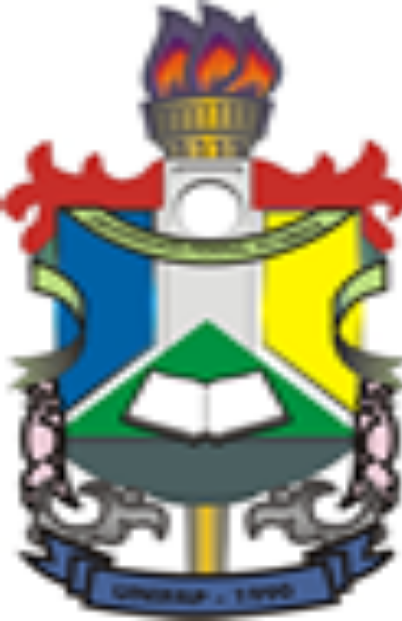 Universidade Federal do AmapáPró-Reitoria de Ensino de Graduação Coordenação do Curso de Licenciatura em HistóriaHorário 2º. Semestre de 2022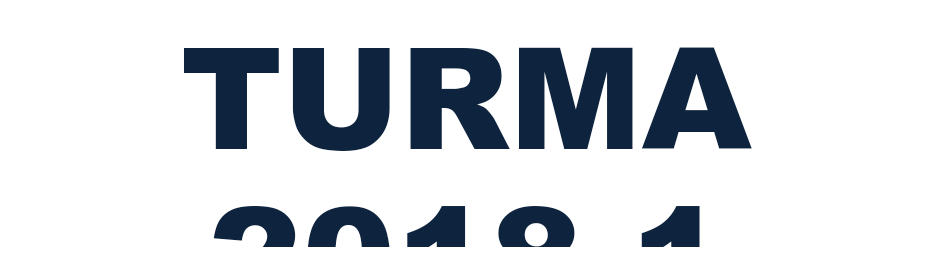 LICENCIATURA – TARDEHORÁRIO PARA O 2º SEM/2022OBS:  HORÁRIO DAS ATIVIDADES PRÁTICAS E DE EXTENSÃO:Estágio Superv. III– 3ª pela manhã  se tiver que lançar horário pois é módulo livreEstágio Superv. IV –4a pela manhã se tiver que lançar horário pois é módulo livreTCC II – se inscrever na coordenação? Módulo livre?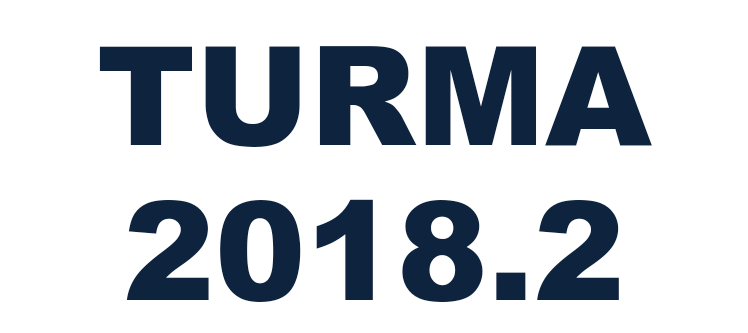 LICENCIATURA – NOITEHORÁRIO PARA O 2º SEM/2022OBS:  HORÁRIO DAS ATIVIDADES PRÁTICAS E DE EXTENSÃO:Estágio Supervisionado III- Ensino médio: carga horária prática 5ª pela manhã se tiver que lançar horário pois é módulo livre.Estágio Supervisionado IV- Ensino médio: carga horária prática 6ª pela manhã se tiver que lançar horário pois é módulo livre.TCC II – se inscrever na coordenação? Módulo livre?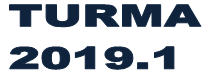 LICENCIATURA – TARDEHORÁRIO PARA O 2º SEM/2022OBS:  HORÁRIO DAS ATIVIDADES PRÁTICAS E DE EXTENSÃO:Estágio Supervisionado III- Ensino médio: carga horária prática 2ª feira pela manhã se tiver que lançar horário pois é módulo livrePrática Pedagógica VI : História das Américas e história contemporânea  carga horária prática e de extensão: 1º., 4º e 5º horários de 4ª a tarde.Oficina Pedagógica extensionista educação e relações raciais: carga horária prática e de extensão 5ª feira pela manhã, 1º e 2º horáriosOUTRAS OBSERVAÇÕESA professora Lara na 5ª feira  dará os 4 horários, ministrando  as suas 20h e  em seguida passará o horário para a professora Simone dar suas 20h TURMA 2019.2 LICENCIATURA – NOITEHORÁRIO PARA O 2º SEM/2022OBS:  HORÁRIO DAS ATIVIDADES PRÁTICAS E DE EXTENSÃO:Estágio Supervisionado em docência III- Ensino Médio: módulo livre, se tiver que lançar horário no sistema  2ª feira  pela manhãPrática Pedagógica V-  História da América Portuguesa e Brasil: carga horária prática e de extensão 3ª feira pela manhã os 1º., 2º. e 3º. horáriosOUTRAS OBSERFVAÇÕES:A professora  Poliana na 2ª feira  dará os 4 horários, ministrando  as suas 20h e  em seguida passará o horário para a professora Elke dar suas 20h.Nesta turma a professora Poliana não pode dar aula sábado, pois está sábado em outra turma, a professora Carmentilla dará aula sábado na pós. O professor Sidney não sei se dará aula na pós no sábado, todos os outros professores já ministraram aulas sábado, daí ter colocado a professora Maura no sábado. TURMA 2020.1 LICENCIATURA – TARDEHORÁRIO PARA O 2º.SEM/2022OBS:  HORÁRIO DAS ATIVIDADES PRÁTICAS E DE EXTENSÃO:Estágio Supervisionado em Docência II Ensino Fundamental: módulo livre, se precisar lançar horário no sistema 3ª pela manhãPrática Pedagógica IV: história e culturas africanas, afro-brasileiras e indígenas: carga horária prática e de extensão: 4ª feira pela manhã, 1º. , 2º. e 3º. horáriosOUTRAS OBERVAÇÕES:Oficina de Produção de Material Didático: 40h teóricas e 20h práticasA professora Poliana no sábado inicia com a disciplina estágio ministrando os 4h, cumpre suas 20h e passa o horário para a professora Simone ministrar suas 20h.  TURMA 2020.2LICENCIATURA – NOITEHORÁRIO PARA O 2º  SEM/2022OBS:  HORÁRIO DAS ATIVIDADES PRÁTICAS E DE EXTENSÃO:Prática Pedagógica IV – História e culturas africanas, afro-brasileiras e indígenas: carga horária prática e de extensão 3a feira pela manhã  1º, 2º e 3º. HoráriosEstágio Supervisionado em docência I- ensino fundamental: módulo livre, se precisar lançar horário no sistema 4ª feira pela manhãOUTRAS OBSERVAÇÕES:A professora Poliana no sábado inicia com a disciplina estágio ministrando os 4h, cumpre suas 20h e passa o horário para a professora Simone ministrar suas 20h.  TURMA 2021.1 LICENCIATURA – TARDEHORÁRIO PARA O 2º SEM/2022OBS:  HORÁRIO DAS ATIVIDADES PRÁTICAS E DE EXTENSÃO:Prática Pedagógica II- Educação ambiental e patrimonial:  carga horária prática e de extensão 2ª pela manhã 1º, 2º e 3º. HoráriosOficina pedagógica extensionista educação e diversidade: carga horária prática e de extensão 3ª pela manhã 1º e 2º  HorárioOUTRAS OBSERVAÇOES: Colocar no memorando que semestre passado e retrasado (2022.1 e 2021.2) solicitamos língua portuguesa e não fomos atendidos, que estamos ofertando a disciplina novamente para a mesma turma, e a falta da disciplina acabará atrasando ainda mais a integralização da matriz curricular para essa turma.A professora Cecília dará os 4h, ministra suas 20h teóricas e passa o horário para o professor substituto  ministrar suas 30h teóricasA professora Júlia ministrará os 4 horários, ministra sua 20h teóricas e passa o horário para a professora Meire ministrar suas 30hTURMA 2021.2 LICENCIATURA – NOITEHORÁRIO PARA O 2º SEM/2022OBS:  HORÁRIO DAS ATIVIDADES PRÁTICAS E DE EXTENSÃO:Prática Pedagógica II: carga horária prática e de extensão 3ª feira pela manhã 1º,2º e 3º horáriosOUTRAS OBSERVAÇÕESA professora Cecilia dará os 4h, ministrará suas 20h teóricas e passará o horário para a professora Meire ministrar suas 30hNo memorando para o colegiado de pedagogia enfatizar que psicologia da educação foi ofertada semestre passado para essa turma, mas não foi possível indicar um professor, sendo portanto nesse semestre imprescindível essa oferta sob pena de poder atrasar a formatura dos alunos.TURMA 2022.1 LICENCIATURA – TARDEHORÁRIO PARA O 2º SEM/2022OBS:  HORÁRIO DAS ATIVIDADES PRÁTICAS E DE EXTENSÃO:Oficina pedagógica extensionista educação inclusiva: carga horária prática e de extensão 4ª feira pela manhã, 1º e 2º. Horários.Prática Pedagógica I: arqueologia e história antiga: carga horária prática e de extensão sábado 1º , 4º. E 5º horários.OUTRAS OBSERVAÇÕESA professora Elke pegará os 4 horários, ministrará suas 20h e passará o horário para o professor Adalberto.TURMA 2022.2 LICENCIATURA – NOITEHORÁRIO PARA O 2º SEM/2022OBSERVAÇÃOAbordagens Historiográficas interdisciplinares  I: Ênfase em Filosofia e Ciência PolíticaAbordagens Historiográficas interdisciplinares  II: Ênfase em Sociologia e AntropologiaOBSERVAÇÕES GERAISTodas as práticas pedagógicas têm a seguinte carga horária: 75h assim distribuídas – 20 teóricas, 40 práticas e 15 de extensão.Todas as oficinas têm a seguinte carga horária: 60h assim distribuídas – 20 teóricas, 20 práticas e 20 de extensãoOficina de material didático tem a seguinte carga horária: 60h assim distribuídas – 40 teóricas e 20 práticasTecnologias de informação e comunicação em História: carga horária 45h assim distribuída: 30h teóricas e 15h práticasAs atividades te extensão I, II, III e V têm 30hA atividade de extensão IV tem 45hHorário2ª-FEIRA3ª FEIRA4ª FEIRA5ª FEIRA6ª FEIRASÁBADOPROF.Ana Cristina da R. SilvaLara de Catro Ferreira13:3014:2014:2015:10Educação PatrimonialEstágio Supervisionado em Doc. III15:1016:00Educação PatrimonialEstágio Supervisionado em Doc. III16:2017:10Educação PatrimonialEstágio Supervisionado em Doc. IV17:1018:00Educação PatrimonialEstágio Supervisionado em Doc. IVHorário2ª FEIRA3ª FEIRA4ª FEIRA5ª FEIRA6ª FEIRAPROF.Ana Cristina da R. SilvaAdalberto Júnior F. PazLara de C. Ferreira18:3019:20Educação PatrimonialExtensão VEstágio Supervisionado em Doc. III19:2020:10Educação PatrimonialExtensão VEstágio Supervisionado em Doc. III20:1021:00Educação PatrimonialEstágio Supervisionado em Doc. IV21:2022:10Educação PatrimonialEstágio Supervisionado em Doc. IVHorário2ª-FEIRA3ª FEIRA4ª FEIRA5ª FEIRA6ª FEIRASÁBADOPROF.Andrius Estevan NoronhaColegiado de Letras/LibrasVerônica Xavier LunaLara de Castro FerreiraMariana de Araújo GonçalvesProf. Substituto13:3014:2014:2015:10Optativa IIIReligião e sociedade na AmazôniaLibrasPrática Pedagógica VIEstágio Supervisionado em Doc. IIIHistória e culturas afro-brasileirasHistória Contemporânea15:1016:00Optativa IIIReligião e sociedade na AmazôniaLibrasPrática Pedagógica VIEstágio Supervisionado em Doc. IIIHistória e culturas afro-brasileirasHistória Contemporânea16:2017:10Optativa IIIReligião e sociedade na AmazôniaLibrasSimone Garcia AlmeidaHistória e culturas afro-brasileirasHistória Contemporânea16:2017:10Optativa IIIReligião e sociedade na AmazôniaLibras Oficina Ped. Ext. Educação e relações raciais História e culturas afro-brasileirasHistória Contemporânea17:1018:00Optativa IIIReligião e sociedade na AmazôniaLibrasOficina Ped. Ext. Educação e relações raciaisHistória e culturas afro-brasileirasHistória ContemporâneaHorário2ª-FEIRA3ª FEIRA4ª FEIRA5ª FEIRA6ª FEIRAPROF.Poliana FerreiraSidney da Silva LobatoMaura LealCarmentilla das C. MartinsMariana de Araújo Gonçalves18:3019:20Estágio Supervisionado em Doc. IIITCC IHistória do AmapáHistoriografia BrasileiraHistória e culturas afro-brasileiras19:2020:10Estágio Supervisionado em Doc. IIITCC IHistória do AmapáHistoriografia BrasileiraHistória e culturas afro-brasileiras20:1021:00Elke Daniela RochaTCC IHistória do AmapáHistoriografia BrasileiraHistória e culturas afro-brasileiras20:1021:00Prática Pedagógica VTCC IHistória do AmapáHistoriografia BrasileiraHistória e culturas afro-brasileiras21:2022:10Prática Pedagógica VTCC IHistória do AmapáHistoriografia BrasileiraHistória e culturas afro-brasileirasDia da SemanaHorárioDisciplinaProfessorSÁBADO14:20-18:00hExtensão VAdalberto Júnior F. PazHorário2ª-FEIRA3ª FEIRA4ª FEIRA5ª FEIRA6ª FEIRASÁBADOPROF.Edinaldo Pinheiro N. Filho Iza Vanesa  P. de F. GuimarãesJúlia Monerat BarbosaProfessor SubstitutoPoliana FerreiraPoliana Ferreira13:3014:20   14:2015:10História do Brasil ImpérioMetodologia da Pesquisa HistóricaAtividade de Extensão IVOptativa IHistória Social do TrabalhoOficina de Produção de Material DidáticoEstágios Supervisionado em Doc II15:1016:00História do Brasil ImpérioMetodologia da Pesquisa HistóricaAtividade de Extensão IVOptativa IHistória Social do TrabalhoOficina de Produção de Material DidáticoEstágios Supervisionado em Doc II16:2017:10História do Brasil ImpérioMetodologia da Pesquisa HistóricaAtividade de Extensão IVOptativa IHistória Social do TrabalhoOficina de Produção de Material DidáticoSimone Garcia Almeida16:2017:10História do Brasil ImpérioMetodologia da Pesquisa HistóricaAtividade de Extensão IVOptativa IHistória Social do TrabalhoOficina de Produção de Material DidáticoPrática Pedagógica IV17:1018:00História do Brasil ImpérioMetodologia da Pesquisa HistóricaOptativa IHistória Social do TrabalhoOficina de Produção de Material DidáticoPrática Pedagógica IVHorário2ª-FEIRA3ª FEIRA4ª FEIRA5ª FEIRA6ª FEIRAPROF.Irislane Pereira de MoraesPaulo Marcelo Cambrais da CostaColegiado de Pedagogia Edinaldo Pinheiro N. FilhoPoliana Ferreira18:3019:20Arqueologia BrasileiraHistória da Amazônia IIPOLEBHistória do Brasil ImpérioOficina de Produção de Material Didático19:2020:10Arqueologia BrasileiraHistória da Amazônia IIPOLEBHistória do Brasil ImpérioOficina de Produção de Material Didático20:1021:00Arqueologia BrasileiraHistória da Amazônia IIPOLEBHistória do Brasil ImpérioOficina de Produção de Material Didático21:2022:10Arqueologia BrasileiraPOLEBHistória do Brasil ImpérioOficina de Produção de Material DidáticoDia da SemanaHorárioDisciplinaProfessorSÁBADO14:20-16:00hPrática Pedagógica IVSimone Garcia AlmeidaSÁBADO16:20-18:00HEstágio Supervisionado em Doc IPoliana FerreiraHorário2ª-FEIRA3ª FEIRA4ª FEIRA5ª FEIRA6ª FEIRASÁBADOPROF.Cecília Maria C. Brito BastosJúlia Monerat BarbosaAlexandre Alves CruzColegiado de LetrasPaulo Marcelo Cambrais da Costa13:3014:20Prática Pedagógica II      14:2015:10Prática Pedagógica IIOficina Pedag. Extensionista Educação e diversidadeHistória da América PortuguesaLíngua Portuguesa e ComunicaçãoHistória da Amazônia I15:1016:00Prof. SubstitutoOficina Pedag. Extensionista Educação e diversidadeHistória da América PortuguesaLíngua Portuguesa e ComunicaçãoHistória da Amazônia I15:1016:00Tecnologias de Infor. e comunic. em HistóriaOficina Pedag. Extensionista Educação e diversidadeHistória da América PortuguesaLíngua Portuguesa e ComunicaçãoHistória da Amazônia I16:2017:10Tecnologias de Infor. e comunic. em HistóriaMeire Adriana da SilvaHistória da América PortuguesaLíngua Portuguesa e ComunicaçãoHistória da Amazônia I16:2017:10Tecnologias de Infor. e comunic. em HistóriaAtividade de Extensão IIHistória da América PortuguesaLíngua Portuguesa e ComunicaçãoHistória da Amazônia I17:1018:00Tecnologias de Infor. e comunic. em HistóriaAtividade de Extensão IIHistória da América PortuguesaLíngua Portuguesa e ComunicaçãoHistória da Amazônia IHorário2ª-FEIRA3ª FEIRA4ª FEIRA5ª FEIRA6ª FEIRAPROF.Cecília Maria C. Brito BastosVerônica Xavier LunaColegiado de PedagogiaJúlia Monerat BarbosaProf. Substituto18:3019:20Prática Pedagógica IIHistória das Américas I-Antiga e colonialPsicologia da EducaçãoMetodologia do Ensino de HistóriaTecnol. de informação e comum. em História19:2020:10Prática Pedagógica IIHistória das Américas I-Antiga e colonialPsicologia da EducaçãoMetodologia do Ensino de HistóriaTecnol. de informação e comum. em História20:1021:00Meire Adriana da SilvaHistória das Américas I-Antiga e colonialPsicologia da EducaçãoMetodologia do Ensino de HistóriaTecnol. de informação e comum. em História20:1021:00Atividade de Extensão IIHistória das Américas I-Antiga e colonialPsicologia da EducaçãoMetodologia do Ensino de HistóriaTecnol. de informação e comum. em História21:2022:10Atividade de Extensão IIHistória das Américas I-Antiga e colonialPsicologia da EducaçãoMetodologia do Ensino de HistóriaDia da SemanaHorárioDisciplinaProfessorSÁBADO14:20-18:00hHistória  ModernaAndrius Estevan NoronhaHorário2ª-FEIRA3ª FEIRA4ª FEIRA5ª FEIRA6ª FEIRAPROF.Colegiado de PedagogiaElke Daniela RochaDorival da Costa dos SantosMeire Adriana da SilvaColegiado de Pedagogia13:3014:20      14:2015:10Psicologia da EducaçãoOficina Ped. Ext. Educação inclusivaHistória MedievalHistória e Culturas indígenasDidática15:1016:00Psicologia da EducaçãoOficina Ped. Ext. Educação inclusivaHistória MedievalHistória e Culturas indígenasDidática16:2017:10Psicologia da EducaçãoAdalberto Júnior F. PazHistória MedievalHistória e Culturas indígenasDidática16:2017:10Psicologia da EducaçãoAtividade de Extensão IHistória MedievalHistória e Culturas indígenasDidática17:1018:00Psicologia da EducaçãoAtividade de Extensão IHistória MedievalHistória e Culturas indígenasDidáticaDia da SemanaHorárioDisciplinaProfessorSÁBADO14:20-16:00Prática Pedagógica IEdinaldo Pinheiro N. FilhoHorário2ª-FEIRA3ª FEIRA4ª FEIRA5ª FEIRA6ª FEIRAPROF.Marcos Vinicius de F. ReisCarmentilla das C. MartinsIza Vanesa Pedroso de F. GuimarãesMaura Leal da SilvaIrislane Pereira de Moraes18:3019:20Abordagens interdisciplinares IIAbordagens interdisciplinares ITeoria da HistóriaHistória do AmapáArqueologia Brasileira19:2020:10Abordagens interdisciplinares IIAbordagens interdisciplinares ITeoria da HistóriaHistória do AmapáArqueologia Brasileira20:1021:00Abordagens interdisciplinares IIAbordagens interdisciplinares ITeoria da HistóriaHistória do AmapáArqueologia Brasileira21:2022:10Abordagens interdisciplinares IIAbordagens interdisciplinares ITeoria da HistóriaHistória do AmapáArqueologia BrasileiraDia da SemanaHorárioDisciplinaProfessorSÁBADO14:20-18:00História AntigaDorival da Costa dos Santos